TÍTULO  [centralizado, letras maiúsculas, fonte Times New Roman, tamanho 14, negrito][linha sem texto, tamanho 12]Nome completo do autor1; Nome completo do autor2; Nome completo do autor3 [centralizados, fonte Times New Roman, tamanho 12, negrito] [Máximo 04 (quatro)][linha sem texto, tamanho 12]1Estudante do Curso de ........- sigla do centro – sigla da Universidade; E-mail:  estudante@provedor 2Docente/pesquisador do Depto de ..... – sigla do centro – sigla da Universidade. [centralizados, fonte times, tamanho 10][2 linhas sem texto, tamanho 12]Este artigo descreve o estilo, normas e sugestões a serem usados na elaboração do resumo expandido, na editora Agron Food Academy. O resumo deverá ser preparado com no mínimo três (formato A4) e máximo 6 páginas, margens superior e inferior com , esquerda  e direita , elaborado com fonte Times New Roman  com corpo de texto justificado em ambos os lados.  Todo o documento deverá ter espaçamento de 1,0 pt entre linhas. A organização do conteúdo do resumo deve ser similar à seguinte: Título, Autores, Afiliações, Resumo, Palavras-chave, Introdução, Material e Métodos, Resultados e Discussão, Conclusões, Agradecimentos (opcional) e Referências. Deve ser adotado o Sistema Internacional de Unidades. Os nomes científicos devem ser apresentados em itálico. As referências bibliográficas citadas no texto deverão ser citadas por ordem de aparecimento no texto, entre parênteses e listadas no final do trabalho em ordem numérica, de acordo com as normas da ABNT. As imagens, figuras e gráficos devem ser inseridos no texto como figuras (copiar, colar especial, figura), centralizadas com legenda colocada imediatamente abaixo dos mesmos, e numerados sequencialmente. As Tabelas devem ser editadas no próprio Word, de modo a ficarem independentes dos aplicativos (tais como Excel), não ultrapassar as margens do texto, possuir título colocado acima das mesmas, e serem numeradas sequencialmente. Todas as ilustrações (tabelas, figuras, etc) devem ser citadas, obrigatoriamente, pelo menos uma vez no texto. A fonte deve vir abaixo da figura ou tabela, caso os dados não sejam de autoria própria, com fonte Times New Roman 10 pts. O arquivo deve ser enviado em formato Word (.doc, .docx).EXEMPLOS: 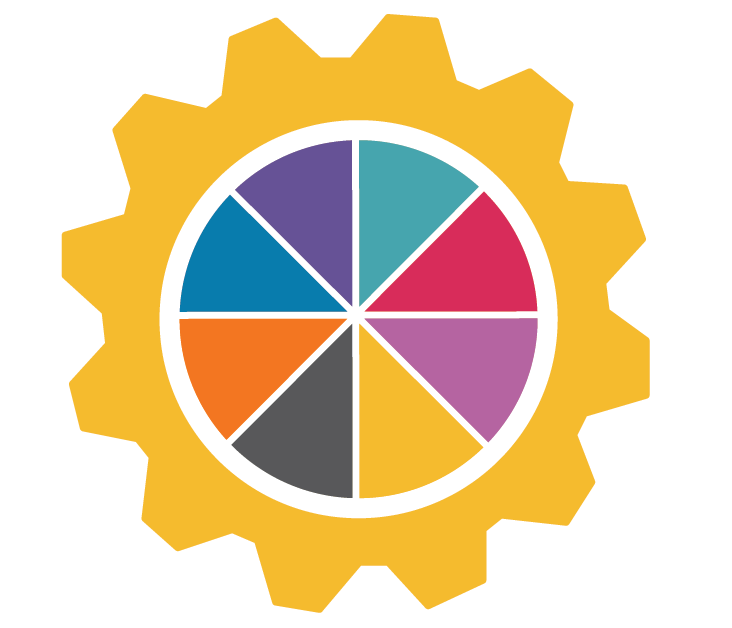   Figura 1 – Exemplo de figura                                             Fonte: exemplo                        Tabela 1 – Exemplo de tabela                        Fonte: exemploResumo: Deve ser feito um resumo de todo o manuscrito, com o máximo de informações possível, escrito em um único parágrafo, de modo breve (150-250 palavras) e seguindo uma ordenação lógica: introdução, objetivos, metodologia, resultados e conclusões.[linha sem texto, tamanho 12]Palavras–chave: Registrar no mínimo, três e, no máximo, cinco, em letras minúsculas (a menos que não se aplique) e separadas por ponto e vírgula. Devem ser apresentadas em ordem alfabética, com alinhamento justificado. Não devem conter ponto final.[linha sem texto, tamanho 12]INTRODUÇÃO Apresentar o assunto estudado, abordando os aspectos gerais e buscando introduzir ao leitor na temática delineada. Também, fazer uma descrição sucinta dos objetivos da pesquisa. Ressaltar a importância da pesquisa dentro do contexto científico e/ou tecnológico.  [linha sem texto, tamanho 12]MATERIAL E MÉTODOS Descrever os materiais e métodos utilizados, de forma que permita ao leitor avaliar como o trabalho foi feito e permita que outros possam replicar seu estudo; ordenar os procedimentos cronologicamente ou por tipo de procedimento. [linha sem texto, tamanho 12]RESULTADOS E DISCUSSÃO Apresentar os resultados, analisando e discutindo os diversos aspectos de interesse.[linha sem texto, tamanho 12]CONCLUSÕES Enfatizar as principais conclusões do estudo, interligando com os objetivos do trabalho e resultados obtidos. Se necessário, pode-se fazer sugestões de trabalhos futuros. [linha sem texto, tamanho 12]AGRADECIMENTOS Esta seção é opcional, mas caso adicionada deve conter os agradecimentos a pessoas e instituições que contribuíram de alguma forma para a pesquisa. [linha sem texto, tamanho 12]REFERÊNCIAS As referências (bibliográficas) serão apresentadas segundo as normas da ABNT.A indicação das referências bibliográficas deverá ser de acordo com a ABNT (Associação Brasileira de Normas Técnicas) ABNT/NBR 14724:2013, conforme exemplos: “Esses resultados estão de acordo com os reportados por Miller e Junger (2010) caracterizando desnutrição “Outros achados foram semelhantes sob as mesmas condições de desenvolvimento intrauterino (LIMA, 2015)”.As referências bibliográficas devem seguir a ABNT/NBR 6023:2018, ser apresentadas em ordem alfabética, espaçamento simples entre linhas, e nos seguintes formatos:a) Artigo de periódicos: DOREA, R. D.; COSTA, J. N.; BATITA, J. M.; FERREIRA, M. M.; MENEZES, R. V.; SOUZA, T. S. Reticuloperitonite traumática associada à esplenite e hepatite em bovino: relato de caso. Veterinária e Zootecnia, São Paulo, v. 18, n. 4, p. 199-202, 2011.	b) Livro e/ou folheto (manual, guia, catálogo, enciclopédia, dicionário, entre outros) e trabalho acadêmico (tese, dissertação, trabalho de conclusão de curso, entre outros).GOMES, A. C.; VECHI, C. A. Estática romântica: textos doutrinários comentados. São Paulo: Atlas, 1992.GOMES, A. C.; VECHI, C. A. Estática romântica: textos doutrinários comentados. Tradução Maria Antonia Simões Nunes, Duílio Colombini. São Paulo: Atlas, 1992. 186 p.	c) Matéria em meio eletrônicoSILVA, M. M. L. Crimes da era digital. Net, Rio de Janeiro, nov. 1998. Seção Ponto de Vista. Disponível em: http://www.brazilnet.com.br/contexts/brasilrevistas.htm. Acesso em: 28 nov. 1998.ALEXANDRESCU, D. T. Melanoma costs: a dynamic model comparing estimated overall costs of various clinical stages. Dermatology Online Journal, [s. l.], v. 15, n. 11, p. 1, Nov. 2009. Disponível em: http://dermatology.cdlib.org/1511/originals/melanoma_costs/alexandrescu.html. Acesso em: 3 nov. 2009.d) Documentação jurídica: Inclui legislação, jurisprudência e atos administrativos normativos.Legislação: Inclui Constituição, Decreto, Decreto-Lei, Emenda Constitucional, Emenda à Lei Orgânica, Lei Complementar, Lei Delegada, Lei Ordinária, Lei Orgânica e Medida BRASIL. Lei nº 10.406, de 10 de janeiro de 2002. Institui o Código Civil. Diário Oficial da União: seção 1, Brasília, DF, ano 139, n. 8, p. 1-74, 11 jan. 2002. PL 634/1975.Legislação em meio eletrônicoCURITIBA. Lei nº 12.092, de 21 de dezembro de 2006. Estima a receita e fixa a despesa do município de Curitiba para o exercício financeiro de 2007. Curitiba: Câmara Municipal, [2007]. Disponível em: http://domino. cmc.pr.gov.br/contlei.nsf/98454e416897038b052568fc004fc180/e5df879ac6353e7f032572800061df72. Acesso em: 22 mar. 2007.BRASIL. Ministério da Educação. Ofício circular 017/MEC. Brasília, DF: Ministério da Educação, 26 jan. 2006. Assunto: FUNDEB.BRASIL. Ministério da Fazenda. Secretaria de Acompanhamento Econômico. Parecer técnico nº 06370/2006/RJ. Rio de Janeiro: Ministério da Fazenda, 13 set. 2006. Disponível em: http://www.cade.gov. br/Plenario/Sessao_386/Pareceres/ParecerSeae-AC-2006-08012.008423-International_BusInes_MachIne. PDF. Acesso em: 4 out. 2010.	e) Documentos eletrônicos:CID, Rodrigo. Deus: argumentos da impossibilidade e da incompatibilidade. In: CARVALHO, Mário Augusto Queiroz et al. Blog investigação filosófica. Rio de Janeiro, 23 abr. 2011. Disponível em: http:// investigacao-filosofica.blogspot.com/search/label/Postagens. Acesso em: 23 ago. 2011.UNIVERSIDADE FEDERAL DO PARANÁ. Biblioteca Central. Normas.doc: normas para apresentação de trabalhos. Curitiba, 1998. 5 disquetes, 3 ½ pol. Word for Windows 7.0.	f) Homepage:Com autor: SILVA, M. M. L. Crimes da era digital. Net, Rio de Janeiro, nov. 1998. Seção Ponto de Vista. Disponível em: http://www.brazilnet.com.br/contexts/brasilrevistas.htm. Acesso em: 28 nov. 1998.Sem autor:PROFESSORES terão exame para ingressar na carreira. Diário do Vale, Volta Redonda, v. 18, n. 5877, 27 maio 2010. Caderno Educação, p. 41. Disponível em: http://www.bancadigital.com.br/diariodovale/ reader2/Default.aspx?pID1&eID495&lP38&rP39&lTpage. Acesso em: 29 set. 2010.j) Patente:OLIVEIRA, Luiz Cláudio Marangoni de; FERREIRA, Luiz Otávio Saraiva. Scanner ressonante planar com atuação indutiva fortemente acoplada. Titular: Universidade Estadual de Campinas. BR n. PI0801780-8 A2. Depósito: 12 fev. 2008. Concessão: 29 set. 2009. Int. Ci. G02B 26/10 (2009.01), G02F 1/29 (2009.01).Patente em meio eletrônicoGALEMBECK, Fernando; SOUZA, Maria de Fátima Brito. Process to obtain an Intercalated or exfoliated polyester with clay hybrid nanocomposite material. Depositante: Universidade Estadual de Campinas; Rhodia Ster S/A. WO2005/030850 A1, Depósito: 1 Oct. 2003, Concessão: 7 Apr. 2005. Disponível em: http://www.iprvillage.Info/portal/servlet/DIIDirect?CC=WO&PN=2005030850&DT=A1&SrcAuth=Wila&Toke n=UtWH B3Mmc98t05i1AVPmaGE5dYhs00Nlt38dpA3EfnOosue2.GSz63ySsIiukTB8VQWW32lISV87n4_ naNBY8lhYY30Rw1UeDo_8Yo8UVD0. Acesso em: 27 ago. 2010.ItemQuantidadePercentualXxxxxxxXxXxxxxXxXxxXxXxxxXxXxxxxxxxXxXxxxxXx